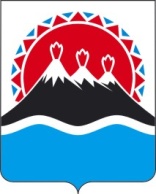 АГЕНТСТВО ПО ОБЕСПЕЧЕНИЮ ДЕЯТЕЛЬНОСТИ МИРОВЫХ СУДЕЙ КАМЧАТСКОГО КРАЯПРИКАЗ № _____ г. Петропавловск-Камчатский	                              «     » _________ 2018 годаВ целях уточнения отдельных положений приказа Агентства по обеспечению деятельности мировых судей Камчатского края от 22.12.2017 №51 «О внесении изменений в приказ Агентства по обеспечению деятельности мировых судей Камчатского края от 30.06.2016 №33 «Об утверждении нормативных затрат на обеспечение функций Агентства по обеспечению деятельности мировых судей Камчатского края, краевого государственного казенного учреждения «Центр обеспечения мировых судей в Камчатском крае» и мировых судей Камчатского края»ПРИКАЗЫВАЮ:1. Внести изменение в наименование приказа Агентства по обеспечению деятельности мировых судей Камчатского края от 22.12.2017 №51 «О внесении изменений в приказ Агентства по обеспечению деятельности мировых судей Камчатского края от 30.06.2016 №33 «Об утверждении нормативных затрат на обеспечение функций Агентства по обеспечению деятельности мировых судей Камчатского края, краевого государственного казенного учреждения «Центр обеспечения мировых судей в Камчатском крае» и мировых судей Камчатского края» изложив его в новой редакции: «Об утверждении нормативных затрат на обеспечение функций Агентства по обеспечению деятельности мировых судей Камчатского края, краевого государственного казенного учреждения «Центр обеспечения мировых судей в Камчатском крае» и мировых судей Камчатского края».2. Контроль за исполнением настоящего Приказа оставляю за собой.Руководитель Агентства 	   			                                 А. Г. ШлапакО внесении изменения в наименование приказа Агентства по обеспечению деятельности мировых судей Камчатского края от 22.12.2017 №51 «О внесении изменений в приказ Агентства по обеспечению деятельности мировых судей Камчатского края от 30.06.2016 №33 «Об утверждении нормативных затрат на обеспечение функций Агентства по обеспечению деятельности мировых судей Камчатского края, краевого государственного казенного учреждения «Центр обеспечения мировых судей в Камчатском крае» и мировых судей Камчатского края»СОГЛАСОВАНО:Начальник отдела государственной службы кадрового и правового обеспечения  Т. В. Черемухина